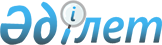 О признании утратившим силу приказа Заместителя Премьер-Министра Республики Казахстан - Министра индустрии и новых технологий Республики Казахстан от 27 марта 2013 года № 88 "Об утверждении Инструкции о награждении Почетным нагрудным знаком "Қазақстан Республикасының кен орнын алғаш ашушы" (Первооткрыватель месторождения Республики Казахстан)"Приказ Министра по инвестициям и развитию Республики Казахстан от 13 декабря 2016 года № 855. Зарегистрирован в Министерстве юстиции Республики Казахстан 27 декабря 2016 года № 14595.
      В соответствии с пунктом 2 статьи 27 Закона Республики Казахстан от 6 апреля 2016 года "О правовых актах" ПРИКАЗЫВАЮ:
      1. Признать утратившим силу приказ Заместителя Премьер-Министра Республики Казахстан - Министра индустрии и новых технологий Республики Казахстан от 27 марта 2013 года № 88 "Об утверждении Инструкции о награждении Почетным нагрудным знаком "Қазақстан Республикасының кен орнын алғаш ашушы" (Первооткрыватель месторождения Республики Казахстан)" (зарегистрированный в Реестре государственной регистрации нормативных правовых актов за № 8417, опубликованный 19 октября 2013 года в газете "Казахстанская правда" № 297 (27571).
      2. Комитету геологии и недропользования Министерства по инвестициям и развитию Республики Казахстан обеспечить:
      1) государственную регистрацию настоящего приказа в Министерстве юстиции Республики Казахстан;
      2) направление копии настоящего приказа в бумажном и электронном виде на официальное опубликование в периодические печатные издания и информационно-правовую систему "Әділет", а также в эталонный контрольный банк нормативных правовых актов Республики Казахстан в течение десяти календарных дней со дня государственной регистрации в Министерстве юстиции Республики Казахстан;
      3) размещение настоящего приказа на интернет-ресурсе Министерства по инвестициям и развитию Республики Казахстан;
      4) в течение десяти рабочих дней после государственной регистрации настоящего приказа в Министерстве юстиции Республики Казахстан представление в Юридический департамент Министерства по инвестициям и развитию Республики Казахстан сведений об исполнении мероприятий, предусмотренных подпунктами 1), 2) и 3) настоящего пункта.
      3. Контроль за исполнением настоящего приказа возложить на курирующего вице-министра по инвестициям и развитию Республики Казахстан.
      4. Настоящий приказ вводится в действие по истечении десяти календарных дней после дня его первого официального опубликования.
					© 2012. РГП на ПХВ «Институт законодательства и правовой информации Республики Казахстан» Министерства юстиции Республики Казахстан
				
Министр
по инвестициям и развитию
Республики Казахстан
Ж. Қасымбек